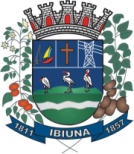                                  Prefeitura da Estância Turística de Ibiúna                                              Secretaria de Controle de Arrecadação                                              Requerimento de licença de funcionamento                                                          Exmo. Sr. Prefeito da Estância Turística de IbiúnaRequerente:_____________________________________________________________________________Estabelecido á _____________________________________________________________n°____________CNPJ/CPF:_______________________________________RG:___________________________________Com Atividade de ________________________________________________________________________Inscrição Municipal:________________Telefone:______________________________________________Numero de Funcionários:______________Metragem do Estabelecimento:_________Forma de Publicidade:______________________Metragem da Publicidade:________________________             HoráriosPor seu representante abaixo assinado, vem mui respeitosamente requerer LICENÇA DE FUNCIONAMENTO (ALVARÀ) para este exercício, conforme determina a Lei n° 860 de 10/06/2002.Nestes termos, para deferimento:Ibiúna________de____________________de______________________________________________________________________Assinatura                       Av. Capitão Manuel de Oliveira Carvalho, 51 Ibiúna – SP – Centro – CEP 18150 – 000SOMENTE  PARA  TAXISTAPonto n°______Local:____________________________________________________________________Veiculo/Modelo:________________________________________________Placa:___________________Dias ÚteisDas                       horasÁs                      horasSábadosDas                       horasÁs                      horasDomingosDas                       horasÁs                      horasFeriadosDas                       horasÁs                      horas